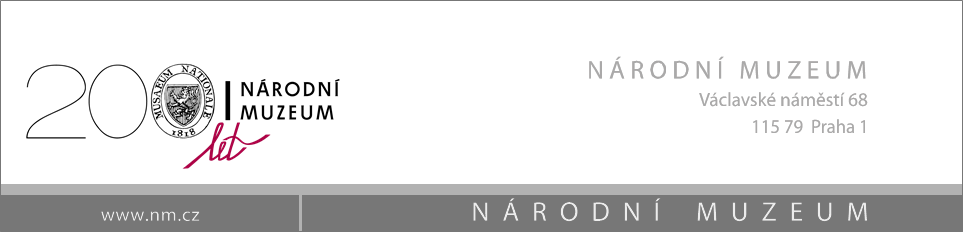 Národní muzeumse sídlem: Václavské náměstí 68, 115 79 Praha 1zastupuje: Mgr. Marek Junek, Ph.D., ředitel Historického muzeaIČ: 00023272, DIČ: CZ00023272Kontaktní osoba: xxx, email: xxxx, tel.: xxxx(dále jen „půjčitel“)aMuzeum umění Olomoucse sídlem: Denisova 47, 771 11 Olomouczastupuje: Mgr. Michal Soukup, ředitelIČ: 75079950(dále jen „vypůjčitel“)uzavírají tentoDODATEK č. 1 KE SMLOUVĚ O VÝPŮJČCE č. 180351 dle ustanovení § 2193 a násl. občanského zákoníku, ve znění pozdějších předpisůČlánek 1ÚČEL A PLATNOST DODATKUTímto dodatkem č. 1 se rozšiřuje seznam exponátů o 3 předměty – viz příloha, která je nedílnou součástí tohoto dodatku č. 1, v celkové pojistné hodnotě:  xxx. Tímto dodatkem č. 1 se mění celkový počet exponátů na smlouvě o výpůjčce č. 180351 na xxx předmětů, v celkové pojistné hodnotě xxxx.Vypůjčitel je oprávněn sbírkové předměty uvedené v seznamu vypůjčených předmětů smlouvy o výpůjčce řádně užívat k následujícím účelům: vystavení na výstavě „xxxx “, která se uskuteční v Muzeu umění Olomouc v termínu od xxx do xxx.Článek 2ZÁVĚREČNÁ USTANOVENÍVypůjčitel si je vědom, že nedodržení podmínek výpůjčky stanovených ve smlouvě je důvodem k požadavku půjčitele na vrácení předmětů před uplynutím sjednané výpůjční lhůty.Vypůjčitel bere na vědomí, že v případě předem nevyjednaného opoždění při vrácení výpůjčky bude povinen zaplatit půjčiteli smluvní pokutu ve výši 1 % z celkové pojistné ceny vypůjčených předmětů za každý započatý den prodlení.Ve všech ostatních ustanoveních zůstává smlouva o výpůjčce, ke které je tento dodatek č. 1 vyhotoven, nezměněna.Dodatek je vyhotoven ve třech stejnopisech s platností originálu, z nichž jeden obdrží vypůjčitel a dva stejnopisy obdrží Národní muzeum. Dodatek nabývá platnosti podpisem obou smluvních stran.Seznam vypůjčených předmětů k Dodatku č. 1 ke smlouvě o výpůjčce č. 180351Celkem vypůjčených předmětů: xxxCelková pojistná hodnota:  xxxx KčV Praze dneV Olomouci dne               Mgr. Marek Junek, Ph.D.ředitel Historického muzea NM       Mgr. Michal Soukup, ředitel